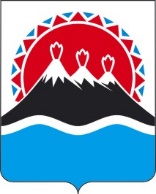 П О С Т А Н О В Л Е Н И ЕРЕГИОНАЛЬНОЙ СЛУЖБЫ ПО ТАРИФАМ И ЦЕНАМ  КАМЧАТСКОГО КРАЯ                   г. Петропавловск-КамчатскийВ соответствии с Федеральным законом от 07.12.2011 № 416-ФЗ «О водо-снабжении и водоотведении», постановлением Правительства Российской Федерации от 13.05.2013 № 406 «О государственном регулировании тарифов в сфере водоснабжения и водоотведения», приказом ФСТ России от 27.12.2013 № 1746-э «Об утверждении Методических указаний по расчету регулируемых тарифов в сфере водоснабжения и водоотведения», Законом Камчатского края от 24.11.2020 № 521 «О краевом бюджете на 2021 год и на плановый период 2022 и 2023 годов», постановлением Правительства Камчатского края от 19.12.2008 № 424-П «Об утверждении Положения о Региональной службе по тарифам и ценам Камчатского края», протоколом Правления Региональной службы по тарифам и ценам Камчатского края от 14.12.2020 № 52ПОСТАНОВЛЯЮ:1. Внести в постановление Региональной службы по тарифам и ценам Камчатского края от 13.12.2018 № 358 «Об утверждении тарифов на питьевую воду (питьевое водоснабжение) и водоотведение КГУП «Камчатский водоканал» потребителям Петропавловск-Камчатского городского округа на 2019-2023 годы» следующие изменения:Приложение 1 раздел 4 изложить в следующей редакции: «*При формировании необходимой валовой выручки для расчета экономически обоснованных тарифов на 2019 год не учтена сумма экономически обоснованных расходов (доходов) в сумме 103472,80 тыс. руб., в том числе: - в размере 93769,19 тыс. руб., учет которых должен быть предусмотрен в соответствии с пунктом 15 Основ ценообразования в сфере водоснабжения и водоотведения, утвержденных постановлением Правительства Российской Федерации от 13.05.2013 № 406;- в размере 9703,61 тыс. руб., признанных Решением ФАС России от 26.07.2019 № 31/65018/19 экономически обоснованными по итогам рассмотрения разногласий, возникших между Региональной службой по тарифам и ценам Камчатского края и КГУП «Камчатский водоканал», связанных с установлением регулируемых цен (тарифов) в сферах водоснабжения и водоотведения.* При формировании необходимой валовой выручки для расчета экономически обоснованных тарифов на 2021 год не учтена сумма экономически обоснованных расходов в размере 26385,89 тыс. рублей.Приложение 2 раздел 4 изложить в следующей редакции: *При формировании необходимой валовой выручки для расчета экономически обоснованных тарифов на 2019 год не учтена сумма экономически обоснованных расходов (доходов) в сумме 104513,572 тыс.руб., в том числе:1) в размере 99806,55 тыс. руб., учет которых должен быть предусмотрен в соответствии с пунктом 15 Основ ценообразования в сфере водоснабжения и водоотведения, утвержденных постановлением Правительства Российской Федерации от 13.05.2013 № 406;2) в размере 4707,022 тыс. руб., признанных Решением ФАС России от 26.07.2019 № 31/65033/19 экономически обоснованными по итогам рассмотрения разногласий, возникших между Региональной службой по тарифам и ценам Камчатского края и КГУП «Камчатский водоканал», связанных с установлением регулируемых цен (тарифов) в сферах водоснабжения и водоотведения.** При формировании необходимой валовой выручки для расчета экономически обоснованных тарифов на 2020 год не учтена сумма экономически обоснованных расходов (доходов) в сумме 53197,16 тыс.руб., учет которых должен быть предусмотрен в соответствии с пунктом 15 Основ ценообразования в сфере водоснабжения и водоотведения, утвержденных постановлением Правительства Российской Федерации от 13.05.2013 № 406.* При формировании необходимой валовой выручки для расчета экономически обоснованных тарифов на 2021 год не учтена сумма экономически обоснованных расходов в размере 409583,395 тыс. рублей                               ».2. Настоящее постановление вступает в силу через десять дней после дня его официального опубликования.[Дата регистрации]№[Номер документа]О внесении изменений в постановление Региональной службы по тарифам и ценам Камчатского края от 13.12.2018 № 358 «Об утверждении тарифов на питьевую воду (питьевое водоснабжение) и водоотведение КГУП «Камчатский водоканал» потребителям Петропавловск-Камчатского городского округа на 2019-2023 годы»№  
п/пПоказателиГодтыс. руб.12341.Необходимая валовая выручка2019712074,88*2.Необходимая валовая выручка2020782233,363.Необходимая валовая выручка2021838023,57*4.Необходимая валовая выручка2022841366,695.Необходимая валовая выручка2023848240,62№  
п/пПоказателиГодтыс. руб.12341.Необходимая валовая выручка2019417169,42*2.Необходимая валовая выручка2020415561,86**3.Необходимая валовая выручка2021440154,39*4.Необходимая валовая выручка2022522069,525.Необходимая валовая выручка2023611871,92Врио руководителя[горизонтальный штамп подписи 1]В.А. Губинский